ส่วนราชการ  คณะมนุษยศาสตร์ ภาควิชาภาษาไทย โทร. 2094ที่       อว.0603.03………/..........			วันที่         สิงหาคม  2561เรื่อง    ขอรายงานความก้าวหน้าการดำเนินงานโครงการวิจัยเรียน    คณบดีคณะมนุษยศาสตร์		ตามที่ คณะมนุษยศาสตร์ ได้อนุมัติให้ดำเนินโครงการวิจัยจากงบประมาณรายได้คณะมนุษยศาสตร์ ประจำปี 2564 เรื่อง ............................................................................................................... โดยมี ............................................................................... เป็นหัวหน้าโครงการ มีระยะเวลา ............. ปี ตั้งแต่วันที่ ................................. ถึงวันที่ ................................. นั้นทั้งนี้โครงการวิจัยดังกล่าวอยู่ระหว่าง ................................................................................................................................... ในการนี้เพื่อให้การดำเนินโครงการวิจัยเป็นไปด้วยความเรียบร้อย ข้าพเจ้า จึงขอรายงานความก้าวหน้าการดำเนินงานโครงการวิจัย รอบที่ ……… เพื่อกำหนดภาระงาน รายละเอียดเอกสารแนบดังนี้		1. รายงานความก้าวหน้าการดำเนินโครงการวิจัย 	1 ฉบับ		2. เอกสารอื่นๆ ที่เกี่ยวข้อง 			1 ฉบับ จึงเรียนมาเพื่อโปรดพิจารณาอนุมัติ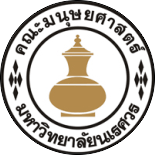 รายงานความก้าวหน้าการดำเนินโครงการวิจัยชื่อโครงการ		...........................................................................................................................................ระยะเวลาโครงการ	วันที่.................................................  ถึงวันที่ ...................................................................ชื่อหัวหน้าโครงการวิจัย	..........................................................................................................................................ได้รับอนุมัติโครงการวิจัย	เมื่อวันที่ ............................................................................................................................  ตัวชี้วัดที่ตั้งไว้		 .........................................................................................................................................  สรุปผลการดำเนินงานของโครงการโดยย่อ............................................................................................................................................................................................................................................................................................................................................................................ ......................................................................................................................................................................................รายละเอียดแผนการที่จะดำเนินงานต่อไป............................................................................................................................................................................................................................................................................................................................................................................ ......................................................................................................................................................................................ปัญหาและอุปสรรคที่พบในการดำเนินโครงการวิจัย............................................................................................................................................................................................................................................................................................................................................................................. ....................................................................................................................................................................................(.......................................................)หัวหน้าโครงการวิจัย(ผู้ช่วยศาสตราจารย์ ดร.ขยัน ตั้งใจ)หัวหน้าโครงการวิจัย